December 2019                          Curriculum Vitae                                                                                     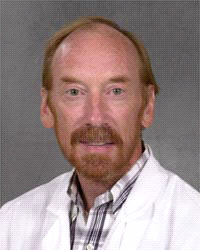 EDUCATION  	Postgraduate:		Auburn University College of Veterinary Medicine		Ph.D. and  Neurosurgery/Neurology Residency		Graduation:  August 1985		Purdue University School of Veterinary Medicine		M.S. degree /Small Animal Surgery Residency		Graduation:  December 1982	Professional: 		Auburn University College of Veterinary Medicine		Doctor of Veterinary Medicine		Graduation:  June 1977	Pre-professional:		Auburn University School of Agriculture		Department of Animal and Dairy Sciences		September 1970 - June 1973CERTIFICATION	American College of Veterinary Internal Medicine (Neurology)	ACVIM Neurosurgery Certificate of TrainingEMPLOYMENT - ACADEMIC POSITIONS	January 2011 – Present:  Clinical Professor and Section Chief, Neurosurgery / Neurology		Mississippi State University and Veterinary Specialty Center		College of Veterinary Medicine		Mississippi State, MS  39762	Companion animal neurosurgery and neurology, electrodiagnostics, clinical and didactic instruction and supervision of 3rd and 4th year students, interns, and surgical residents, faculty and student rounds, clinical research, short course participation	August 2007 – December 2010:  Clinical Professor, Neurosurgery/Neurology		Auburn University College of Veterinary Medicine		Auburn, AL		Companion animal neurosurgery and neurology, electrodiagnostics, clinical and didactic instruction and supervision of 3rd and 4th year students, interns, and surgical residents, faculty and student rounds, clinical research, short course participation	June 2002 – August 2007:  Clinical Professor, Surgery / Neurology		Mississippi State University College of Veterinary Medicine		Mississippi State, MS		Companion animal surgery (soft tissue, orthopedic, neuro), medical neurology, electrodiagnostics (EEGs, EMGs, NCVs, Evoked Potentials), CT and MR interpretation, clinical and didactic instruction, supervision of 3rd and 4th year students, interns, and surgical residents, faculty and student rounds, clinical research, short course participation	August 1995 – June 2000:  High School Science Teacher / Varsity Baseball and Softball Coach		St. Andrew’s Episcopal School		Ridgeland, MS		Biology/Honors Biology, AP Biology, Physics, and Anatomy and Physiology				Lecture and laboratory instruction to high school students in an accelerated program.	August 1988 - August 1995:  Associate Professor, Neurology/Neurosurgery		Michigan State University College of Veterinary Medicine,		East Lansing, MI		Companion animal neurosurgery and neurology, MRI interpretation, clinical instruction and supervision of senior students, technicians, interns and residents on neurology/neurosurgery rotation, electrodiagnostics (EEGs, EMGs, NCVs, Evoked Potentials), lectures to Phase II students, faculty and student rounds, short course participation	October 1985 - July 1988:  Associate Professor, Neurosurgery/Neurology		Mississippi State University College of Veterinary Medicine		Mississippi State, MS		Companion animal neurosurgery and neurology, clinical instruction and supervision of Phase III students and clinical instructors, electrodiagnostics (EEGs, EMGs, NCVs, ERGs, Evoked Potentials), Phase II and III lectures, faculty and student rounds, Coordinator of Companion Animal Research, clinical research, short course participation	September 1982 - September 1985:  Resident in Neurosurgery/Neurology		Auburn University School of Veterinary Medicine		Department of Small Animal Surgery and Medicine		Auburn University, AL		Rotations through neurosurgery, neurology, neuropathology, general surgery, orthopedic surgery, electrodiagnostics and internal medicine, lectures to junior and senior class surgery courses, supervision and instruction of senior students in clinics, junior student surgery lab supervision and instruction, ICU supervision, short course participations.	September 1980 - September 1982:  Resident in Small Animal Surgery		Purdue University School of Veterinary Medicine		Department of Small Animal Clinics		West Lafayette, IN		Rotations through general surgery, neurosurgery, orthopedic surgery, cardiovascular surgery, lectures in junior class surgery courses, supervision and instruction of senior students in clinics, junior student surgery lab supervision, short course participations.EMPLOYMENT - NON-ACADEMIC	October 1995 – August 2007:  Staff Neurologist/Surgeon		Animal Health Center		Madison, MS		Referral and Consultation Practice; General and Orthopedic Surgery, Neurosurgery,		Neurology.	April 1981 - November 1981:  Consulting		Castleton Animal Emergency Clinic		Indianapolis, IN		Approximately two weekends per month, accompanied by Purdue senior veterinary students.  Emergency receiving, medicine and surgery.	June 1980 - August 1980:  Relief Veterinarian		Greater Atlanta, GA area	June 1977 - June 1980:  Associate Veterinarian		Riverdale Animal Hospital		Riverdale, GA		Small animal surgery and medicine, emergency clinic duties.PROFESSIONAL ASSOCIATIONS 	AVMA, ACVIM, Veterinary Neurosurgical Society (Founding Member), Southeastern Veterinary Neurology AssociationSTATE LICENSURE  	Virginia, 6/77; Georgia, 6/77; Mississippi, 6/77; Indiana, 12/81, Michigan, 12/89, Alabama, 8/07HONORS, AWARDS, ACTIVITIES	 Founding Member, Veterinary Neurosurgical Society, 2013	ACVIM Neurosurgery Certificate of Training, May 2012	 Honduras Medical Mission Team – Episcopal Diocese of MS, 2000, 2004-2019		-- Chief Veterinary Medical Officer 2014/2015/2020	Excellence in Teaching Award, Michigan State University CVM, 1995	Who's Who in Veterinary Science and Medicine, 1991	President, American Veterinary Neurology Association, 1990, 1991	Editorial Review Board AM J Vet Res, 1986-1989	Who's Who in Veterinary Science and Medicine, 1987	Phi Zeta, Omicron Chapter - Initiation April 1982	Outstanding Young Men of America 1981RESEARCH Canine Immuno Neurotherapeutics for Grade III Glial Cell Brain Tumors.  NIHChambers R, Gillespie GY, Cartner SC, Shores A, Platt S, Taylor AR, et al.  $342,165S100 Beta Serum Protein Levels in Normal Adult Canines.  Intramural Funding.Shores A, Cade J, Shores LE, Marquart-Ezell T, Thoresen M, Wollums  A.  $4050 Pharmacokinetics of intravenous levetiracetam in dogs.  Burkland E, Beasley M, Shores A.  Funded Clinical Investigation, MSU-CVM 2017. $2000Development and Design of a 2.0 Bone Anchor – Project with MSSTATE Bioengineering Students & CMF Medicon Surgical, IncDevelopment and Design of a Ventricular Drainage System - Project with MSSTATE Bioengineering Students and Dr. Daniele Daw.  $2000Canine Atlantoaxial Locking Compression Plate (CALCP).  Lamont A, VanCott K, Shores A.AgBio Engineering Senior Project / Funded, Completed 5/15.Small Animal Coma Scale  Smart Phone App and Data Collection..  Shores A, et al. Funded Clinical Investigation, MSU-CVM 2013 – PresentModified Segmental (Paper Clip) Fixation of the Canine Spine.  Shores A, Kwan M, Elder S, Rich J et al.Funded Clinical Investigation, MSU-CVM. 2013-Present.Comparative Genomics Project:  Canine and Human Meningiomas.  Chow B, Chambers M, Shores A.  Funded Investigation, $50,000.  2012 - 2016In vivo noninvasive single voxel 1H MRS at 3T for the evaluation of intracranial neoplasms in the dog. Gambino J, Shores A, et al.  Funded Morris Animal Foundation.  2013 – 2017. $30,000Chemical Enhancement of EEG Activity in Clinical Patients With CNS Disease.	Shores A, Tepper L.  Independent Funding – MSU-CVM. 2006 – 2007.Ultrasound-Guided CSF Collection in the Canine.  Lee W, et al.	Internship Funding Program, MSU-CVM. 2005-2006.Canine CSF Lactate Levels – Clinical Evaluation of Normal and Pathologic Samples.  Corrigan A, Shores A – Internship Funding Program, MSU-CVM. 2004-2005.The Effect of Electromagnetic Pulsing on Posterior Lumbar Fusion in Dogs -- Phase II.  Co-investigator with S Arnoczky and N Kahanovitz -- funded through EBI Medical Systems, Inc, 1994.The Effect of Electromagnetic Pulsing on Posterior Lumbar Fusion in Dogs -- Phase I.  Co-investigator with S Arnoczky and N Kahanovitz -- funded through EBI Medical Systems. Inc, 1993-94.Correlation of Canine Brain Anatomy with 4.7 Telsa Magnetic Resonance Imaging - Co-investigator with Drs. Perry and Bowker ($2500), 1993-94.Clinical evaluation of anterior cervical corpectomy and fusion with and without anterior plate instrumentation: A canine model - Co-investigator with Dr. Jeff Cantor, Wm Beaumont Hospital Research Center, Royal Oak, MI; Pilot project, 1993.Biomechanics of Canine Thoracic Spinal Fixation:  Comparison of the Luque and Lubra Techniques - Companion Animal Research Fund - $2,100, Principal Investigator - project completed 1/91; Research manuscript published 12/91.Development and clinical evaluation of the Small Animal Coma Scale (SACS) for small animal craniocerebral trauma.  Statistical analysis of cumulative data, 1992-94.PUBLICATIONS 	Refereed ArticlesChambers MR, Crossman, D, Foote, JB,Gillespie, GYancey, Markert,JM, Shores A, Platt SR, et al. The One Health Consortium: Design of a Phase I Clinical Trial to Evaluate M032, a Genetically Engineered HSV-1 Expressing IL-12, in Combination with a Checkpoint Inhibitor in Canine Patients with Sporadic High Grade Glioma.  JAVR (submitted, August 2019)Shores A, Little A, Taylor R, et al. A Novel Ultrasound Guided Cerebral Biopsy Device.  Submitted Vet Surg (July 2019).Shores A, Lee A, Kornberg S, Brinkman E, Beasley M.  Intraoperative Ultrasound Applications in Intracranial Surgery. Submitted JAVMA (2019)Griffin C, Mochal-King CA, Grissett GP, Shores A.  Suprascapular nerve decompression for treatment of neuropathy in a bucking bull.  JAVMA 255 (5): 591-594, Sep 2019.Kay Jr W, Gambino JM, Lunsford KV, Mackin A, Shores A, Cooley J, Beasley MJ. Acute cerebrovascular event in a dog with polycythemia vera.  Can Vet Journal 59(7): 755-758, 2018.Rich JJ, Simon KL, Spangler EA, Shores A.  What Is Your Neurologic Diagnosis? (Intracranial TVT).  JAVMA 252 (12):1467-70, Jun 2018.Gibson R, Shores A, Cooley J.  What Is Your Neurologic Diagnosis? (Glioblastoma).  JAVMA 253(5): 559-62, Sep 2018.LaRue MK, Taylor AR, Back AR, Lindley SE, Boudreaux BL, Almond GT, Shores A, et al..  Central nervous system lymphoma in 18 dogs (2001-2015).  J Sm Anim Pract  59(9):547-52, Sep 2018.M. R. Chambers, Daxa M. Patel, Kimberly P. Kicielinski, Frank J. Crisona, Dongquan Chen, Andy Shores, et al. PCM-07 COMPARATIVE GENOMICS: THE DOG AS A TRANSLATIONAL MODEL FOR MENINGIOMA.  Neuro-Oncology 06/2016; 18(suppl 3): p. iii140.Ortinau N, Vitale S, Akin E, Beasley M, Shores A. Foramen magnum decompression surgery in 23 Chiari-like malformation patients 2007-2010: Outcomes and owner survey results.  Can Vet J 56(3):288-91, 2015Perez M, Shores A, Beasley M, et al. Management of Head Trauma:  A Clinical Practice Review in Small Animals.  Part 1. J Lat Amer Vet Emer Crit Care Soc.  7:3, 6-22. Aug 2015.Perez M, Shores A, Beasley M, et al. Management of Head Trauma:  A Clinical Practice Review in Small Animals.  Part 2. J Lat Amer Vet Emer Crit Care Soc.  7:3, 23-40. Aug 2015. Tepper LC, Shores A:  Electroencephalographic Recordings in the Canine: Effects of Low Dose Medetomidine or Dexmedetomidine Followed by Atipamezole.  Open Journal of Veterinary Medicine 4 (2): 7-13. 2014.Rush M, Shores A, et al.  Growing Skull Fracture in a Red-Tailed Hawk (Buteo jamaicensis).  J Zoo Wildl Med.  45(3):658-63, 2014Zimmerman D, Douglass M, Sutherland-Smith M, Aguilar R, Schaftenaar W, Shores A:  Cervical Instability in Komodo Dragons (Varanus komodoensis).  J Zoo Wildl Med. 40(1):207-10. 2009.Shores A, Tepper LC: A Modified Ventral Approach to Atlanto-Axial Junction. Vet Surg 36:765-770. 2007.Carnes MB, Shores A:  Idiopathic Trigeminal Neuritis. Standards of Care: Emergency and Critical Care Medicine 10(9): 8-10, 2007.Kahonovitz N, Arnowczky SP, Nemzek J, Shores A: The effect of electromagnetic pulsing on posterior lumbar fusion in dogs.  Spine 19(6):705-709, 1994.Shores A, Blaiset MA, Thomas MW, et al:  Three-dimensional computed tomography of an osteolytic perivertebral neoplasm in a dog. Prog Vet Neurol 3: 131-133, 1992.Shores A, Haut R, Bonner JA: An in vitro study of plastic spinal plates and Luque segmental fixation of the canine thoracic spine Prog Vet Neurol 2:279-285, 1991.Shores A:  Instrumentation for intracranial surgery.  Prog vet Neurol 2:175-182, 1991.Sorjonen DC, Golden DL, Levesque DC, Shores A, Moore MP:  Cerebrospinal fluid electrophoresis:  Diagnostic capabilities in dogs with central nervous system disorders.  Prog Vet Neurol 2:261-267, 1991.Shores A:  Use of the ultrasonic aspirator in intracranial surgery:  Technique and case reports.  Prog Vet Neurol 2:89-94, 1991.Shores A, Vaughn DM, Holland M, Smith B, Simpson ST, Burns J: Glossopharyngeal neuralgia syndrome in a dog.  J Am Anim Hosp Assn 27:101-104, 1991.Shores A, Purvis JD, Jones D, Boring JG, Lester TS:  Segmental spinal instrumentation (Luque®) fixation of a thoracic vertebral fracture in an adult chimpanzee.  J Am Vet Med Assn 198:306-308, 1991.Shores A, Cooper TG, Warber-Matich S:  The role of magnetic resonance spectroscopy in neuro-oncology.  Seminars in Vet Med 5:237-240, 1990.Braund KG, Shores A, Brawner W:  Symposium on acute spinal cord trauma:  Part 1 - Etiology, pathogenesis, and pathology.  Vet Med July 1990, 684-691.Braund KG, Shores A, Brawner W:  Symposium on acute spinal cord trauma:  Part 2 - Neurologic syndromes.  Vet Med July 1990, 692-701.Brawner W, Braund KG, Shores A:  Symposium on acute spinal cord trauma:  Part 3 - Diagnosis.  Radiographic evaluation, Vet Med July 1990, 703-723.Shores A, Braund KG, Brawner W:  Symposium on acute spinal cord trauma:  Part 4 - Treatment.  Vet Med July 1990, 724-739.Braund KG, Shores A, Brawner W:  Symposium on acute spinal cord trauma:  Part 5 - Rehabilitation, complications, prognosis.  Vet Med July 1990, 740-743.Cox NR, Shores A, McCoy CP, Burns J:  Obstructive hydrocephalus due to neoplasia in a rottweiler puppy.  J Am Anim Hosp Assoc 26:335-338, 1990.Fox SM, Boring G, Cooper RC, Shores A:  Observations on the repair of distal radial osteotomies in the dog by double hook plates.  NZ Vet J 37:91-93, 1989.Shores A, Nichols C, Fox SM, et al:  Combined Kirschner-Ehmer/dorsal spinal plate fixation technique for caudal lumbar fractures in the dog.  J Am Vet Med Assn 195:335-339, 1989.Braund KG, Steinberg HS, Shores A, et al:  Laryngeal paralysis in immature and mature dogs as one sign of a more diffuse polyneuropathy.J Am Vet Med Assn 194:1735-40, 1989.Shores A, Nichols C, Koelling HA, Fox WR:  Combined Kirschner-Ehmer/ dorsal spinal plate fixation of caudal lumbar fractures in the dog:  Biomechanical properties.  Am J Vet Res  49:1979-1982, 1988.Shores A:  Spinal evoked potentials in dogs with acute progressive thoracolumbar spinal cord disease.  Am J Vet Res 48:1525-1530, 1987.Shores A, McDonald R, Braund KG:  Chronic relapsing polyneuropathy in a cat.  J Am Anim Hosp Assn 23:569-573, 1987.Shores A, Redding RW:  Narcoleptic hypersomnia syndrome responsive to protriptyline in a labrador retriever.  J Am Anim Hosp Assn 23:455-458, 1987.Shores A, Burns J:  Technique and indications for performing metrizamide myelography in small animals.  Comp Cont Ed Vet Prac 4:361-364, 1987.Shores A, Redding RW, Braund KG, Simpson ST:  Myotonia congenita in a Chow Chow pup.  J Am Vet Med Assn 188:532-533, 1986.Shores A, Weirich W:  A modified patch graft technique for pulmonic stenosis in the dog.  J Am Anim Hosp Assn 21:809-812, 1985.Shores A:  Neuroanesthesia:  A review of the effects of anesthetic agents on cerebral blood flow and intracranial pressure in the dog.  Vet Surgery 14:257-263, 1985.Shores A, Cechner PE, Cantwell HD, Wheaton LG, Carlton WW:  Structural changes in thoracolumbar disks following lateral fenestration:  Radiographic, histologic and histochemical changes in the chondrodystrophoid dog.  Vet Surgery 14:117-123, 1985.Shores A, Kazacus E, Parker AJ, Cantwell HD:  Meningeal sarcoma mimicking a sciatic neuropathy in a dog.  J Sm Anim Prac 25:719-728, 1984.Shores A:  Canine cervical vertebral malformation/malarticulation syndrome:  Comp Cont Ed Vet Prac 6:326-332, 1984.Shores A:  Differential diagnosis of ataxia, paresis or paralysis in large breed dogs.  J Am Anim Hosp Assn 20:265-270, 1984.Shores A:  Neurologic examination in the canine neonate.  Comp Cont Ed Vet Prac 5:1033-1042, 1983.Shores A:  Intervertebral Disk Syndrome in the Dog, Part III.  Thoracolumbar disk surgery.  Comp Cont Ed Prac Vet 4:24-31, 1982.Shores A:  Intervertebral Disk Syndrome in the Dog, Part II.  Cervical disk surgery.  Comp Cont Ed Vet Prac 3:805-813, 1981.Shores A:  Intervertebral Disk Syndrome in the Dog, Part I.  Pathophysiology and management.  Comp Cont Ed Prac Vet 3:639-647, 1981.Books EditedShores A, Brisson B (eds):  Current Techniques in Veterinary Neurosurgery.  John Wiley & Sons, Inc, Hoboken NJ, 2017Shores A (ed): Diagnostic Imaging.  Vet Clin North Am (Small Animal).  WB Saunders Co, Philadelphia, 23:2, 1993.Book Chapters Shores A.  Lateral (Rostrotentorial) Craniotomy/Craniectomy.  In Shores A, Brisson B (eds):  Current Techniques in Canine and Feline Neurosurgery. John Wiley & Sons, Inc, Hoboken NJ, 2017. pp 109-114.Akin EY, Shores A.  Suboccipital Craniectomy/Foramen Magnum Decompression.  In Shores A, Brisson B (eds):  Current Techniques in Canine and Feline Neurosurgery. John Wiley & Sons, Inc, Hoboken NJ, 2017. pp115-120.Oblak M, Shores A. Surgical Treatment of Skull Tumors. In Shores A, Brisson B (eds):  Current Techniques in Canine and Feline Neurosurgery. John Wiley & Sons, Inc, Hoboken NJ, 2017. pp 121-128.Shores A. Thoracolumbar Hemilaminectomy. In Shores A, Brisson B (eds):  Current Techniques in Canine and Feline Neurosurgery. John Wiley & Sons, Inc, Hoboken NJ, 2017. pp 179-182.Fisher C, Shores A. Dorsal Laminectomy in the Thoracolumbar Region. In Shores A, Brisson B (eds):  Current Techniques in Canine and Feline Neurosurgery. John Wiley & Sons, Inc, Hoboken NJ, 2017. pp 205-208.Shores A.  Canine Distemper. In Côté E (ed) Clinical Veterinary Advisor – Dogs and Cats (ed 4),  Elsevier, Inc, St Louis. (in Press) 2018.Shores A.  Canine Distemper.  In Coté E (ed):  Clinical Veterinary Advisor, Dogs and Cats (ed 3). Elsevier Inc (St. Louis).  pp 287-9, 2014/2015.Shores A, Pearce L:  Traumatic and neoplastic diseases of the brachial plexus, In Bojrab MJ (ed):  Mechanisms of Surgical Diseases in Small Animals.  Lea and Febiger, Philadelphia, pp 243-250, 2010.Shores A: Peripheral Nerve Injury and Repair.  In Bojrab MJ, Ellison GW, Slocum B (eds): Current Techniques in Small Animal Surgery, 4th ed.  Williams & Wilkins, Baltimore, pp 73-81, 1998.Shores A: Diagnostic Capabilities of MRI and CT. In August JR (ed) Consultations in Feline Medicine, 2nd ed.  WB Saunders Co, Philadelphia, pp 393-404, 1994.Shores A.  Canine Distemper.  In Coté E (ed):  Clinical Veterinary Advisor, Dogs and Cats (ed 3).  Elsevier Inc (St. Louis).  Pp 287-9, 2014/2015.Shores A:  Neurosurgical Techniques. In Braund KG (ed): Clinical Syndromes in Veterinary Neurology, 2nd ed.  Williams & Wilkins, Baltimore, pp 423-456, 1994.Shores A:  Intracranial surgery. In Slatter DH (ed):  Textbook of Small Animal Surgery, 2nd ed. WB Saunders Co, Philadelphia, pp 1122-1135, 1993.Shores A, Braund KG:  Neurologic examination and localization, In Slatter DH (ed): Textbook of Small Animal Surgery, 2nd ed.  WB Saunders Co, Philadelphia, pp 984-1003, 1993.Portman MA, Cooper TG, Shores A: Animal models and veterinary applications.  In Potchen EJ, et al (eds): Magnetic Resonance Angiography: Concepts and Applications.  Mosby-Year Book, Inc, St Louis, pp 356-360, 1993.Shores A: Magnetic resonance imaging. In Shores A (ed): Diagnostic Imaging.  Vet Clin North Am (Small Animal) 23:2.  WB Saunders Co, Philadelphia, pp 437-460, 1993.Shores A:  New and future diagnostic imaging techniques. In Shores A (ed): Diagnostic Imaging.  Vet Clin North Am (Small Animal) 23:2.  WB Saunders Co, Philadelphia, pp 461-470, 1993.Shores A:  Traumatic and neoplastic diseases of the brachial plexus, In Bojrab MJ (ed):  Mechanisms of Surgical Diseases in Small Animals.  Lea and Febiger, Philadelphia, pp 1175-1182, 1993.Shores A: Spinal trauma: Pathophysiology and management of traumatic spinal injuries.  In Moore M (ed): Diseases of the Spine.  Vet Clin North Am (Small Animal) 22:4, WB Saunders Co, Philadelphia, pp 859-888, 1992.Shores A: Fractures and luxations of the vertebral column. In Harari J (ed): External Skeletal Fixation.  Vet Clin North Am (Small Animal) 22:1, WB Saunders Co, Philadelphia, pp 171-180, 1992.Shores A:  Meningiomas in animals, In Al-Mefty O (ed):  Meningiomas.  Raven Press, New York, 1990.Shores A, Roudebush P:  Ataxia, paresis, and paralysis, In Ettinger SJ (ed):  Textbook of Veterinary Internal Medicine, 3rd ed.  WB Saunders Co, Philadelphia, pp 57-60, 1990.Shores A, Roudebush P:  Altered states of consciousness, In Ettinger S (ed):  Textbook of Veterinary Internal Medicine, 3rd ed.  WB Saunders Co, Philadelphia, pp 61-65, 1990.Shores A:  Peripheral nerve injury and repair.  In Bojrab MJ (ed). Current Techniques in Veterinary Surgery (ed 3).  Lea and Febiger, Philadelphia, pp 50-58, 1990.Shores A:  Craniocerebral trauma, in Kirk RW (ed):  Current Veterinary Therapy X.  WB Saunders Co, Philadelphia, pp 847-853, 1989.Shores A, Simpson ST:  Coma and Stupor, In Ford R (ed):  Clinical Signs and Diagnosis in Small Animal Practice. Churchill-Livingstone, Inc, New York, pp 269-281, 1988.Shores A:  Intervertebral Disk Disease, In Newton CD and Nunnamaker DM (eds):  Textbook of Small Animal Orthopaedics.  JB Lippincott Co, Philadelphia, pp 739-764, 1985.Shores A, Braund KG, Stockham S, Simpson ST:  Diagnostic Methods, In Slatter, DH (ed):  Textbook of Small Animal Surgery.  WB Saunders Co, Philadelphia, pp 1285-1307, 1985.Other PublicationsChambers MR, Bentley RT, Crossmann, Shores A, et al.  The One Health Consortium and Combination Immunotherapy: evaluating M032, a genetically engineered HSV-1 expressing Il-12, in combination with a checkpoint inhibitor in canine glioma patients.  Abstract (submitted) American Association for Cancer Research Annual Meeting.  San Diego, CA, April, 2020.Yingling R, Register M, Nellippallil AB, Hannan T, Simmons J, Shores A, Prabhu RK.  Multi-Objective Design of a Canine Ventriculoperitoneal Shunt for Hydrocephalus. 36th Southern Biomedical Engineering Conference.  Kenner, LA, March 2020.Shores A, Mooney A, Little A.  Innovations in Veterinary Intracranial Surgery:  Developments Within the CANINE Glioma Project. Poster Presentation and Abstract:  Cancer MoonshotSM Collaborative Meeting / PRECINCT Annual Meeting / National Cancer Institute, Rockville, MD, November 2019.Shores A, Little A, Taylor R, Yang S.  An Ultrasound Guided Cerebral Biopsy Device.  Proc SEVEN Symposium, Athens GA, November 2018.Daw D, Shores A, Cole J, et al.  Fenestration of the Lateral Ventricles and a Novel Ventricular Drainage System – Management of Obstuctive Hydrocephalus in Young Small Animals. Proc SEVEN Symposium, Athens GA, November 2018.Shores A.  Practical Management of Seizure Disorders in Companion Animals.  Proc S W Vet Symposium.  San Antonio TX, September 2017.Shores A. Neurologic Syndromes Below the Foramen Magnum. Proc S W Vet Symposium.  San Antonio TX, September 2017.Shores A. Neurologic Syndromes Above the Foramen Magnum.  Proc S W Vet Symposium.  San Antonio TX, September 2017.Shores A. Neurologic Examination of Companion Animals.  Proc S W Vet Symposium.  San Antonio TX, September 2017.Shores A. Current Techniques and Indications for Intracranial Surgery: Overview and Client Education. Proc S W Vet Symposium.  San Antonio TX, September 2017. Shores A. Evaluation and Management of the Traumatic Brain Injury Patient.  Proc S W Vet Symposium.  San Antonio TX, September 2017.Shores A.  Fenestration of the Lateral Ventricle for Treatment of Obstructive Hydrocephalus in Young Dog and Cats. Proced ACVIM Forum.  June 2015, Indianapolis.Chow B, Patel DG, Gillespie GY, Chen D, Schoeb TR, Hackney R, Bray M, Johnson C,  Shores A, et al.  Comparative Genomic and Histologic Analysis of Canine and Human Meningiomas.  Proced ACVIM Form.  June 2014, Nashville.Platt SR, Beltran E, May C, DeRisio L, Haley A, Perez M, Shores, A.  Validation and Prognostic Value of 2 New Head Trauma Scoring Systems in 84 Dogs.  Proced  ACVIM Form.  June 2014, Nashville.Perez M, Shores A, Williams L.  Design, Development, and Testing of an Intracranial Pressure Bolt for Use in Veterinary Patients.  Proced ACVIM Form.  June 2014, Nashville.Shores A, Brinkman E, Beasley M.  Intraoperative Ultrasound for Intracranial Surgery. Proced ACVIM Form.  June 2012, Denver COShores A. Understanding Chiari-like Malformation in the Dog. Proceedings 147th AVMA Annual Convention,  Atlanta, GA, 2010.Shores A. Therapeutic Options for Brain Tumors in Dogs and Cats. Proceedings 147th AVMA Annual Convention,  Atlanta, GA, 2010.Shores A. Principles in the Management of Spinal Trauma. Proceedings 147th AVMA Annual Convention,  Atlanta, GA, 2010.Shores A. Diagnosis and Management of Diseases of the Cervical Spine. Proceedings 147th AVMA Annual Convention,  Atlanta, GA, 2010.Akin, AY, Ortinau NH, Shores, A, et al.  Foramen Magnum Decompression with Free Autogenous Adipose Tissue Graft for Treatment of Caudal Occipital Malformation Syndrome in Dogs.  Proceedings ACVS Forum.  Washington, DC, 2009.Shores A.  Therapeutic Options for Canine Gliomas. Proceedings ACVIM Forum 2009, Montreal, Canada, June 2009Tepper L, Shores A.  The Use of Medetomidine and Atipamezole for Electroencephalographic Recordings in Dogs.  Abstract, ACVIM 2007 Forum.Shores A.  How I Treat Lumbosacral Disease. Proceedings ACVIM Forum 2006, Louisville, KY.Shores A.  The Use of Cervical Locking Plates in Spinal Surgery.  ACVIM Forum 2006, Louisville, KY.Lee W, Mackin A, Cantwell D, Shores, A.  Ultrasound-Guide CSF Collection in the Canine.  Abstract, ACVIM 2006 Forum.Braund KG, Lowrie CT, Shores A, et al:  Idiopathic polyneuropathy in Alaskan Malmutes. Oral Presentations -- Proceedings of the 12th Annual Veterinary Medicine Forum, San Francisco, CA, June 1994.Perry RL, Shores A.  Use of three-dimensional computed tomography angiography in intracranial imaging. Proceedings of the American College of Veterinary Radiology, December 1-4, 1993.Shores A: Small animal coma scale revisited.  Proc 10th Ann Vet Med Forum, San Diego, May 1992, pp 749-749.Shores A, Dennis JS, Gartrell C, et al:  Neurologic manifestations of pituitary disorders in the dog and cat.  Proc 10th Ann Vet Med Forum, San Diego, May 1992, pp 750-751.Shores A, Cooper TG, Gartrell CL, Dennis J, et al:  Cerebrovascular disease in small animals:  Clinical characteristics.  Proc 9th Ann Vet Med Forum,  New Orleans, May 1991, pp 777-780.Shores A, Cooper TG, Stanny E, Potchen EJ: Cerebrovascular disease in small animals:  MRI characteristics. Proc 9th Ann Vet Med Forum, New Orleans, May 1991, pp823-6.Shores A, Warber-Matich S, Cooper TG, Potchen EJ, Langham M:  1H magnetic resonance spectroscopy in the dog.  Proc 9th Ann Vet Med Forum, New Orleans, May 1991, pp 803-806.Shores A, Cooper TG, Potchen EJ:  Advances in non-contrast MR cerebral angiography in the dog.  Proc 9th Ann Vet Med Forum, New Orleans, May 1991, pp 829-830.Shores A, Cooper TG, Potchen EJ:  Diagnostic capabilities with MRI.  Proc 9th Ann Vet Med Forum, New Orleans, May 1991, pp 307-308.Shores A, Jevens D, DeCamp CE.  Intraoperative brain pressure monitoring in the dog.  Proc 9th Ann Vet Med Forum, New Orleans, May 1991, pp 831-834.Braund KG, Levesque DC, Shores A, Northington JW, Palmer D:  Distal polyneuropathy in mature rottweiler dogs (Abst).  Proc 9th Ann vet Med Forum, New Orleans, May 1991, p 903.Shores A:  Cerebrovascular disease in small animals.  Proc Vet Neurosurg Forum, Lansing, MI, October 1990.Shores A:  Perspectives in veterinary neurosurgery.  Proc Vet Neurosurg Forum, Lansing, MI, October 1990.Shores A (editor).  Veterinary Neurology - VM 566 Lecture Outline. December, 1990.Shores A:  Treatment and prognosis in head trauma.  Proceedings 13th Annual Kal-Kan Symposium, October 1989, Columbus, OH, pp 29-36.Shores A:  Craniocerebral trauma in small animals: Treatment and prognosis.  Proceedings 2nd Annual Michigan Veterinary Conference, January 1990, Lansing, MI.Shores A, Wilson DH:  Acupuncture analgesia.  Proceedings Anesthesia for Small Animals, November 1989, Lansing, MI.Shores A:  Caudal lumbar fracture fixation with a Kirschner-Ehmer device:  Biomechanics and case studies.  Proceedings 6th Annual Veterinary Medical Forum.  Washington, DC, pp 16-18, May 1988.Shores A:  Cranio-cerebral trauma:  Emergency management and prognosis.  Proceedings 6th Annual Veterinary Medical Forum.  Washington, DC, pp 3-5, May 1988.Shores A:  Development of a coma scale for dogs:  Prognostic value in craniocerebral trauma.  Proceedings 6th Annual Veterinary Medical Forum.  Washington, DC, pp 251-253, May 1988.Shores A, Nichols C:  Combined Kirschner-Ehmer/dorsal spinal plate fixation of caudal lumbar fractures in the dog:  Biomechanical properties.  Abstract, 23rd Annual Mtg Am Coll Vet Surg.  Tucson, AZ, February 1988.Shores A:  Intervertebral disk disease in dogs.  Proceedings 65th Ann Postgraduate Conf for Veterinarians and Veterinary Technicians. East Lansing, MI, pp C1-C12, January 1988.Shores A, Simpson ST, Sorjonen DC:  Diagnosis of intracranial masses in the dog:  A report of 16 cases.  Proceedings 5th Annual Veterinary Medical Forum.  San Diego, CA, pp 277-279, May 1987.Shores A:  Indications and techniques for cerebrospinal fluid collection and analysis in dogs.  Scienza Veterinaria e Biological Animals.  November, 1987.Shores A:  Central nervous system trauma in the dog:  Part I, cranial trauma.  Scienza Veterinaria e Biological Animals.  November, 1987.Shores A:  Central nervous system trauma in the dog:  Part II, spinal trauma.  Scienza Veterinaria e Biological Animals.  November, 1987.Shores A, Coleman ES:  Cerebrospinal fluid taps:  Techniques and applications.  Texas Vet 48:27-30, 1986.Shores A:  Spinal evoked potentials in dogs with spontaneous, acute progressive spinal cord disease.  PhD Dissertation, Auburn University, August 1985.Shores A, Coleman ES:  Cerebrospinal fluid taps:  Techniques and applications.  Auburn Vet 40:4-7, 1985.Shores A, Simpson ST, Pechman R:  What's your diagnosis?  Cervical disk extrusion, diskospondylitis, and dorsal cervical soft tissue mass.  J Am Vet Med Assn 185:563-564, 1984.Shores A:  Structural changes in the intervertebral disk following lateral fenestration: A study of radiographic, histologic and histochemical changes in chondrodystrophoid dogs.  M.S. Thesis, Purdue University.  December 1982..SCIENTIFIC PRESENTATIONS September 2019	Chinese School for Advanced Veterinary Studies - Nanjing, ChinaCNS Trauma Part 1			CNS Trauma Part 2Basic Principles of Spinal Fixation:  Pins, Wires, PMMABasic Principles of Spinal Fixation:  Bone PlatesManagement of Traumatic Brain InjurySurgical Approaches to the BrainTrauma to the Cervical Spine: Diagnosis, Stabilization, and FixationTrauma to the Thoraco-Lumbar Spine: Diagnosis, Decompression, 	and StabilizationTrauma to the Lumbo-Sacral Spine- Diagnosis, Decompression,and StabilizationDiagnosis and Management of Atlanto-Axial SubluxationLaboratory Exercises – Bone Plating Thoracic and Lumbar SpineLaboratory Exercises -  Pins, Wire, and Screws:  Cervical and Thoracolumbar Spine Novmeber 2018	An Ultrasound Guided Cerebral Biopsy Device				Southeaster Veterinary Neurology Symposium				Athens, GASeptember 2018	Overview:  Neurologic Examination – The First Step in Spinal SurgeryChinese School for Advanced Veterinary StudiesNanjing, China			Differential Diagnosis of Cervical and Cervicothoracic SyndromesChinese School for Advanced Veterinary StudiesNanjing, ChinaCommon Surgical Diseases of the Cervical and Cervicothoracic SpineChinese School for Advanced Veterinary StudiesNanjing, ChinaDifferential Diagnosis of TL and LS SyndromesChinese School for Advanced Veterinary StudiesNanjing, ChinaCommon Surgical Diseases of the TL and LS SpineChinese School for Advanced Veterinary StudiesNanjing, ChinaSeptember 2018		Surgical Technique: Cervical Ventral Slot (Cont’d)			Chinese School for Advanced Veterinary StudiesNanjing, ChinaSurgical Technique:  Thoracolumbar HemilaminectomyChinese School for Advanced Veterinary StudiesNanjing, ChinaSeptember 2017		Practical Management of Seizure Disorders in Companion Animals. SW Veterinary SymposiumSan Antonio TXNeurologic Syndromes Below the Foramen Magnum.SW Veterinary SymposiumSan Antonio TXNeurologic Syndromes Above the Foramen Magnum.SW Veterinary SymposiumSan Antonio TXNeurologic Examination of Companion Animals. SW Veterinary SymposiumSan Antonio TXCurrent Technques in Intracranial SurgerySW Veterinary SymposiumSan Antonio TXEvaluation and Management of the Traumatic Brain Injury Patient. SW Veterinary SymposiumSan Antonio TX	June 2015		Fenestration of the Lateral Ventricle for Treatment of Obstructive				Hydrocephalus in Young Dog and Cats				ACVIM Forum				Indianapolis, IN		September 2014	Feline Obstructive Hydrocephalus				Southeastern Veterinary Neurology Meeting				Mississippi State, MS 	September 2013	There’s An App For That!  SACS Phone App				Southeastern Veterinary Neurology Meeting				Sarasota, FLJune 2012		Intraoperative Ultrasound for Intracranial Surgery			ACVIM Forum			Denver, CO	August 2010		Understanding Chiari-like Malformation in the Dog				147th AVMA Annual Convention				Atlanta, GA 	August 2010		Therapeutic Options for Brain Tumors in Dogs and Cats				147th AVMA Annual Convention				Atlanta, GA 	August 2010		Principles in the Management of Spinal Trauma				147th AVMA Annual Convention				Atlanta, GA 	August 2010		Diagnosis and Management of Diseases of the Cervical Spine				147th AVMA Annual Convention				Atlanta, GA 	July 2010		How to Perform and Interpret a Neurologic Examination				147th AVMA Annual Convention				Atlanta, GA June 2010		Successes & Failures in the Surgical Management of CaudalOccipital Malformation Syndrome in DogsACVIM ForumAnaheim, CA	April 2010		Diagnosis and Management of Diseases of the Cervical Spine in Dogs				Auburn University Annual Conference				Auburn, AL 	June 2009		Therapeutic Options for Canine Gliomas				ACVIM Forum				Montreal, Canada	April 2008		Head Trauma				Auburn University Annual Conference				Auburn, AL	May 2006		Panel Discussion: How I Treat Lumbosacral Disease				ACVIM Forum				Louisville, KY	May 2006		The Use of Cervical Locking Plates in Spinal Surgery				ACVIM Forum				Louisville, KY		May 2006		Abstract :				Ultrasound Guided Cerebrospinal Fluid Collection from the Cerebellomedullary Cistern in the Canine.				William Lee, MR Kern, E Baravik, A Garma, A Shores, C Boyle				ACVIM Forum				Louisville, KY	February 2006		Diseases of the Cervical Spine				MVMA Winter Meeting				Mississippi State, MS	February 2005		Diagnostic Capabilities with Helical CT Imaging				MVMA Winter Meeting				Mississippi State, MS 	March 1993		New Technologies in Veterinary Imaging				Mark Morris Foundation Lecture				American Animal Hospital Assn Annual Mtg				Seattle, WA	May/June 1992		Small Animal Coma Scale Revisited				ACVIM Forum				San Diego, CA	May/June 1992		Neurologic Manifestations of Pituitary Disorders in the Dog and Cat				ACVIM Forum				San Diego, CA	March 1992		Comparative Spinal Fusion in Veterinary Orthopaedics				MSU College of Human Medicine				Orthopaedic Grand Rounds				East Lansing, MI	May/June 1991		Diagnostic Capabilities with MRI				ACVIM Forum				New Orleans, LA	May/June 1991		Advances in Non-Contrast MR Cerebral Angiography				in the Dog				ACVIM Forum				New Orleans, LA	May/June 1991		Clinical Characteristics of Cerebrovascular Disease				ACVIM Forum				New Orleans, LA	May/June 1991		Intraoperative Brain Pressure Monitoring in the Dog				ACVIM Forum				New Orleans, LA	May/June 1991		1H Magnetic Resonance Spectroscopy of the Canine Brain				ACVIM Forum				New Orleans, LA	May/June 1991		Cerebrovascular Disease in Small Animals				-- MRI Characteristics				ACVIM Forum				New Orleans, LA	May/June 1991		Distral Polyneuropathy in Mature Rottweiler Dogs				(Poster)				ACVIM Forum				New Orleans, LA	November 1990	Cerebrovascular disease in small animals.				Veterinary Neurology Forum				Lansing, MI	November 1990	Perspectives in Veterinary Neurosurgery				Veterinary Neurosurgery Forum				Lansing, MI	January 1990		Craniocerebral trauma in small animals:				Treatment and prognosis				Michigan Veterinary Conference				Lansing, MI	January 1990		Craniocerebral Trauma				Oakland County Veterinary Medical Association				Detroit, MI	November 1989	Acupuncture Analgesia				Anesthesia for Small Animals				Lansing, MI	October 1989		Head Trauma - Treatment and Prognosis				Kal-Kan Symposium				Columbus, OH	May 1988		Caudal Lumbar Fracture Fixation with a Kirschner-Ehmer				Device:  Comparative Biomechanics and Case Studies				ACVIM Forum				Washington, DC		May 1988		Cranio-cerebral Trauma:  Emergency Management and Prognosis				ACVIM Forum				Washington, DC	May 1988		Development of a Coma Scale in Dogs:				Prognostic Value in Cranial Trauma				ACVIM Forum				Washington, DC	February 1988		Combined K-E/Dorsal Spinal Plate Fixation of Caudal Lumbar Fractures in the Dog: Biomechanical Properties				American College of Veterinary Surgeons				Tuscon, AZ	January 1988		Intervertebral Disk Disease in Dogs				65th Annual Postgraduate Conference for Veterinarians and				Veterinary Technicians				East Lansing, MI	May 1987		Diagnosis of Intracranial Masses:  A Report of 16 Cases				ACVIM Forum				San Diego, CA	October 1986		Diagnosis and Treatment of Spinal Cord Diseases in Dogs				MSU-CVM Short Course				Mississippi State, MS	March 1986		Anesthesia for the Neurosurgical Patient				American Veterinary Neurology Association Meeting				New Orleans, LAMay 1985	                 Spinal Evoked Potentials in Dogs with Spontaneous Thoracolumbar Spinal Injuries				ACVIM Forum				San Diego, CA	July 1984		Spinal Evoked Potentials in Dogs with Thoracolumbar				Spinal Cord Disease				American Veterinary Neurology Association Meeting				New Orleans, LA	March 1984		Central Nervous System Trauma				Auburn University Short Course on Trauma				Auburn University, AL	November 1983	A Practitioner's Guide to CSF Taps and Analysis:  A Look				at Technique and Clinical Applications				Auburn University Fall Veterinary Conference				Auburn University, AL	October 1983		Neurologic Examination of the Canine Neonate				Gaines/Norden Symposium				St. Paul, MN	February 1983		Structural Change in the Intervertebral Disks				Following Lateral Fenestration in Chondrodystrophoid Dogs				American College of Veterinary Surgeons				Las Vegas, NV	January 1982		The Collateral Ligaments of the Stifle:				Injuries and Repair				Purdue University Short Course on Stifle Surgery				West Lafayette, IN	October 1981		Upper Airway Obstructive Disease in the				Brachycephalic Dog				Purdue University Short Course on Head and Neck Surgery				West Lafayette, IN	September 1981	Cerebrospinal Fluid Tap:  Technique and Analysis				Purdue University Fall Conference				West Lafayette, IN	September 1980	The Pharynogostomy  Endotracheal Intubation and Post				Operative Feeding:  Technique and Indications				Purdue University Fall Conference				West Lafayette, IN